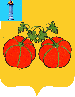             АДМИНИСТРАЦИЯ МУНИЦИПАЛЬНОГО ОБРАЗОВАНИЯ           «СЕНГИЛЕЕВСКИЙ РАЙОН» УЛЬЯНОВСКОЙ ОБЛАСТИ ПОСТАНОВЛЕНИЕ     от 25 декабря 2023 года                                                                      896-пО специальных местах для размещения печатных агитационныхматериалов кандидатов на должность Президента Российской ФедерацииВ соответствии с пунктом 7 статьи 54 Федерального закона от 12 июня 2002 года № 67-ФЗ «Об основных гарантиях избирательных прав и права на участие в референдуме граждан Российской Федерации», пунктом 7 статьи 55 Федерального закона от 10 января 2003 года № 19-ФЗ «О выборах Президента Российской Федерации», на основании Постановления территориальной избирательной комиссии муниципального образования «Сенгилеевский район» от 22 декабря 2023 года  № 72/487-4 «О специальных местах для размещения печатных агитационных материалов кандидатов на должность Президента Российской Федерации» Администрация муниципального образования «Сенгилеевский район» Ульяновской области    п о с т а н о в л я е т:1. Выделить на территории каждого избирательного участка муниципального образования «Сенгилеевское городское поселение» специальные места, оборудованные стендами, для размещения печатных агитационных материалов кандидатов на должность Президента Российской Федерации согласно приложению.2. Направить настоящее постановление в территориальную избирательную комиссию муниципального образования «Сенгилеевский район».3. Опубликовать настоящее постановление в газете «Волжские Зори».4. Контроль за исполнением настоящего постановления возложить на первого заместителя Главы Администрации муниципального образования «Сенгилеевский район» Нуждину Н.В.5. Настоящее постановление вступает в силу со дня его подписания.Глава Администрации муниципального образования«Сенгилеевский район»	                                                                       М. Н. СамаркинПРИЛОЖЕНИЕк постановлению Администрациимуниципального образования «Сенгилеевский район»Ульяновской области  от 25 декабря 2023 года №896-пСписокспециальных мест, оборудованных стендами, для размещения печатных агитационных материалов кандидатов на должность Президента Российской Федерации№ п/пНомер избирательного участкаНаименование и место расположения специального места для размещения предвыборных печатных агитационных материалов2401Ульяновская обл., Сенгилеевский район                        г. Сенгилей, ул. Нижневыборная, д.8, стенд на фасадной стороне здания ГУЗ Сенгилеевская районная больница 2402Ульяновская обл., Сенгилеевский район                         г. Сенгилей, ул. Октябрьская, д.34, стенд возле здания бывшей гостиницы 2403Ульяновская обл., Сенгилеевский район                           г. Сенгилей, ул. Октябрьская, д.42, стенд возле многоквартирного дома 2404Ульяновская обл., Сенгилеевский район                               г. Сенгилей ул. Носова, д.13, стенд на здании Детской школы искусств               2405Ульяновская обл., Сенгилеевский район                           г. Сенгилей, ул. Г.Д. Гая, д.42,  стенд возле магазина «Теремок» 2406Ульяновская обл., Сенгилеевский район                           г. Сенгилей, улица Г.Д. Гая, стенд в районе магазина «Магнит» 2407Ульяновская обл., Сенгилеевский район,                               г. Сенгилей, ул. Красноармейская д.74-а, стенд возле административного здания Сенгилеевского технологического техникума                           2408Ульяновская обл., Сенгилеевский район,                       р.п. Цемзавод, стенд на пересечении улиц Цементников и Бывший Пчельник 